Aanmeldingsformulier contextbegeleidingDatum: Modules (markeer wat je kiest)Voor zowel Camino (afdeling binnen vzw Lia-Beaufort) als Spoor 56: Reguliere contextbegeleiding  laagintensief,  gemiddeld 1u  per week , 6 maanden (verlengbaar)Voor zowel Camino (afdeling binnen vzw Lia-Beaufort) als Spoor 56: Reguliere contextbegeleiding breedsporig , gemiddeld 2u per week, 1 jaar (verlengbaar)	Enkel bij Camino: Kortdurend Veiligheidstraject (laagintensief, maximum 6 maanden, gezinnen met jonge kinderen tot maximum 12 jaar , sprake van verontrusting/onveiligheid/risico op uithuisplaatsing, nood aan het opmaken van een veiligheidsplan, aanmelder en/of hulpverleningspartner tijdens de begeleiding blijft aanwezig) Aanmelder→ Dienst, naam, mail en tel: Klik hier als u tekst wilt invoeren.→ Indien jeugdrechtbank: naam jeugdrechter: Klik hier als u tekst wilt invoeren.aangemelde kind/jongere:Naam en geboortedatum: Klik hier als u tekst wilt invoeren.Staat de jongere op een andere wachtlijst? Zo ja, waar en voor welke module(s)?:Klik hier als u tekst wilt invoeren.Klik hier als u tekst wilt invoeren.Waar kan het gezin in tussentijd terecht? (i.f.v. wachtlijst):Klik hier als u tekst wilt invoeren.In geval van Kortdurend Veiligheidstraject (Enkel Camino):Wat dient na 6 maanden gerealiseerd te zijn met het veiligheidsplan? Wat zijn voor u als aanmelder de bodemeisen naar veiligheid voor de kinderen? Klik hier als u tekst wilt invoeren.Wat indien tijdens het traject of na 6 maanden nog niet wordt voldaan aan de bodemeisen qua veiligheid? Welke hulpverlening is dan meest aangewezen? Klik hier als u tekst wilt invoeren.Wie van het formeel en informeel netwerk kan aanwezig zijn tijdens de intake en in het verdere begeleidingstraject? Klik hier als u tekst wilt invoeren.Indien u uw aanvraag wil richten tot beide organisaties, gelieve het  aanmeldingsformulier dan te mailen naar beide onderstaande adressen: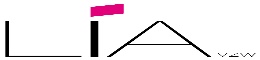 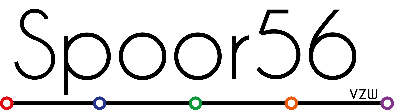 aanmelding.contextbegeleiding@vzwlia.be				aanmelding.context@spoor56.beAls we het aanmeldingsformulier hebben ontvangen, bekijken we of de hulpvraag iets is voor onze dienst. Indien nodig nemen we contact op voor meer informatie. We brengen de aanmelder op de hoogte of de jongere op de wachtlijst wordt geplaatst. Een intake wordt pas gepland op het moment dat er perspectief is om op te starten.Verdere communicatieGezinGezinGezinGezinNaam en geboortedatum  Adres Mailadres  Telefoonnummer Familie, kennissen, buren Familie, kennissen, buren Familie, kennissen, buren Familie, kennissen, buren Naam en relatie tot gezin Adres Mailadres  Telefoonnummer Vertrouwenspersoon voor het kind/de jongere Vertrouwenspersoon voor het kind/de jongere Vertrouwenspersoon voor het kind/de jongere Vertrouwenspersoon voor het kind/de jongere Naam en relatie tot gezin Adres Mailadres  Telefoonnummer Professionele hulp Professionele hulp Professionele hulp Professionele hulp Naam  Adres Mailadres  Telefoonnummer School School School School Naam  Adres Mailadres  Telefoonnummer BELANGRIJKE INFORMATIE VOLGENS DE GEZINSLEDEN:  (toelichting adhv actuele situatie + gezinsgeschiedenis, genogram)EXPLORATIE VAN DE HULPVRAAGEXPLORATIE VAN DE HULPVRAAGEXPLORATIE VAN DE HULPVRAAGWAT LOOPT ER GOED? WAT IS ER LEUK AAN JULLIE GEZIN?WAT ZIJN JULLIE ZORGEN? WAT WENSEN JULLIE IN DE TOEKOMST?  Volgens oudersVolgens oudersVolgens oudersVolgens jongereVolgens jongereVolgens jongereVolgens aanmelder en/of begeleiderVolgens aanmelder en/of begeleiderVolgens aanmelder en/of begeleiderDatumSoort contact Inhoud